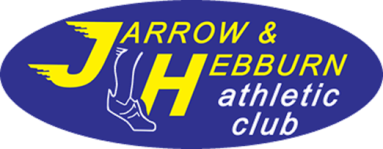  Subject:  Jarrow and Hebburn AC AGM MeetingDate:	Tuesday 8 May 2018        Time:   6:30 – 8.00pm               Place:	Club House Monkton stadiumPresent: Jonathan Gilroy (chair) Marsha Jobling (Notes), Brian Hurst, Paddy McShane, Alan Wears, Andrea Fyall, Tom Tweddle, Kevin Emmett, Matthew Laidler, Angela Coull, Alexandra Coull, Claire O’Halloran, Christine Gilligan, Jenna Killock, Alex Sneddon, Jack Brown, Garry Brooks, Conal Tufnall, Michael Bunn, Michael Wisely, Anton MirafsariApologies: Andy Burn, Tracey Emmett, Brendan McMillan, Malcolm Leece, Michael McNallyAgenda ItemDiscussion/ActionsTo actionPrevious ActionsAll previous actions have been addressed Action : It was agreed all committee meeting minutes/AGM Minutes will be posted on club websiteMJ/MLTreasurer’s ReportKE gave a verbal update on the club finances.It must be noted that one paying in book has not been located for the year end accounts and therefore an update will be required to be tabled to the committee at the next meeting.  Action : This will also be uploaded onto the Club WebsiteKE advised the committee had approved the club becoming a Limited Company and subsequent Investment of £30k into Prudential Investment following consultation with an Independent Financial Advisor.  This utilised the private donation the club was left 4 years ago.  The committee thanked Michael McNally for large role he played in the setting of the limited company,KEMLSecretary’s ReportMJ gave her Secretary’s report which is attached for information.Agenda ItemDiscussion/ActionsTo actionElection of Club OfficialsIt was agreed by majority vote the following Club Officials would be in post for 18/19Jonathan Gilroy – ChairKevin Emmett – TreasurerMarsha Jobling - Secretary Andrea Fyall - Membership Secretary Claire O’Halloran - Welfare Officer female JG advised the AGM of the resignations of Frank Devlin, Andy Burn and Matthew Laidlaw from the committee and expressed the club’s thanks for all the hard work they had undertaken while in postElection of Club Committee MembersClub Committee Members were confirmed as followsMalcolm Leece – Communications & MarketingMichael McNally – Fundraising & promotionAlan Wears – Coach RepresentativeBrian Hurst – Social SecretaryPaddy McShane - Co-Opted Committee Member2018-2019 Club MembershipsMJ advised of the cost of membership for the 18/19 season would be £48 for Senior Member£31 for Junior Membership£31 Full Time Students/Over 65yrs£112 Family MembershipFree – Coaches£14 – Competitive CoachThe above costs reflects the price increases imposed on the club from England Athletics and includes a payment into opted Northern Athletics and expenses for the running of the stadium.  The Committee ensured the prices were benchmarked against other clubs in the region.The following race fees are also included within the annual Membership feeNorthern 4-6 relays – womenNorthern 6-12 relays – menNational 4-6 relays – womenNational 6-12 relays – menSignals RelaysHarrier League Senior and JuniorJuniors – 1 track league event Junior September RelaysClub Race 2018JG advised the AGM of the forthcoming Club Cock Crow Race which will be held on 24th July 2018.There will be on-line entries available this year with further details on the website over the coming weeksWe are endeavouring to adhere to the recommendations from a report from last years event in particular Traffic Management with the use of St Joseph’s ComprehensiveIt was proposed and agreed that the age limit would be reduced from 17 to 16 The 2k fun run will be open to both juniors and seniorsAOBIn 18/19 the committee will actively be looking into encouraging new members into the club.This year has seen the men’s cross country team promoted to Division 1PMcS suggested an interclub competition be organised with South Shields Harriers and this was agreed to be taken up by the committee.JG encouraged all members to use the website and Facebook pages for events, news and success storiesCommittee